Wild Mountain ThymeFrancis McPeake 1957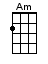 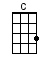 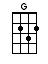 6/8 TIME = / 1 2 3 4 5 6 /  OR             / 1     2     /INTRO:  / 1 2 / 1 2 / [G] / [G] /The [G] summer-[Am]time is [G] comin’And the [C] trees are sweetly [G] bloomin’And the [C] wild [G] mountain thymeGrows a-[C]round the [Am] bloomin’ [C] heatherCHORUS:Will you [G] go [C] lassie [G] go?And we'll [C] all go to-[G]getherTo pull [C] wild [G] mountain thymeAll a-[C]round the [Am] bloomin’ [C] heatherWill you [G] go [C] lassie [G] go?I will [G] build my [Am] love a [G] towerBy yon [C] clear crystal [G] fountainAnd [C] on it [G] I will pileAll the [C] flowers [Am] of the [C] mountainCHORUS:Will you [G] go [C] lassie [G] go?And we'll [C] all go to-[G]gether To pull [C] wild [G] mountain thymeAll a-[C]round the [Am] bloomin’ [C] heatherWill you [G] go [C] lassie [G] go?If my [G] true love [Am] she were [G] goneI would [C] surely find a-[G]notherTo pull [C] wild [G] mountain thymeAll a-[C]round the [Am] bloomin’ [C] heatherCHORUS:Will you [G] go [C] lassie [G] go?And we'll [C] all go to-[G]getherTo pull [C] wild [G] mountain thymeAll a-[C]round the [Am] bloomin’ [C] heatherWill you [G] go [C] lassie [G] go-[G]o-[G]owww.bytownukulele.ca